WAIVER AND RELEASE OF LIABILITYIn consideration of the risk of injury while participating in sailing (the "Activity"), and as consideration for the right to participate in the Activity, I hereby, for myself, my heirs, executors, administrators, assigns, or personal representatives, knowingly and voluntarily enter into this waiver and release of liability and hereby waive any and all rights, claims or causes of action of any kind whatsoever arising out of my participation in the Activity, and do hereby release and forever discharge Sailing Club at Virginia Tech, located at Cheatham Hall, RM 319, 310 West Campus Dr, Blacksburg, Virginia 24060, Claytor Lake State Park, Claytor Lake Sailing Association, (The “Hosts”) their affiliates, managers, members, agents, attorneys, staff, volunteers, heirs, representatives, predecessors, successors, and assigns, for any physical or psychological injury, including but not limited to illness, paralysis, death, damages, economical or emotional loss, that I may suffer as a direct result of my participation in the aforementioned Activity, including traveling to and from an event related to this Activity.This Activity is an Interpretive Program at the Claytor Lake State Park, a Virginia State Park.I am voluntarily participating in the aforementioned Activity, and I am participating in the Activity entirely at my own risk. I am aware of the risks associated with traveling to and from as well as participating in this Activity, which may include, but are not limited to, physical or psychological injury, pain, suffering, illness, disfigurement, temporary or permanent disability (including paralysis), economic or emotional loss, and death. I understand that these injuries or outcomes may arise from my own or others' negligence, conditions related to travel, or the condition of the Activity location(s), Nonetheless, I assume all related risks, both known or unknown to me, of my participation in this Activity, including travel to, from and during this Activity.I agree to indemnify and hold harmless the Hosts against any and all claims, suits, or actions of any kind whatsoever for liability, damages, compensation or otherwise brought by me or anyone on my behalf, including attorney's fees and any related costs, if litigation arises pursuant to any claims made by me or by anyone else acting on my behalf. If Sailing Club at Virginia Tech incurs any of these types of expenses, I agree to reimburse Sailing Club at Virginia Tech.I acknowledge that the Hosts and their directors, officers, volunteers, representatives, and agents are not responsible for errors, omissions, acts or failures to act of any party or entity conducting a specific event or activity on behalf of Sailing Club at Virginia Tech.I acknowledge that this Activity may involve a test of a person's physical and mental limits and may carry with it the potential for death, serious injury, and property loss. The risks may include, but are not limited to, those caused by terrain, facilities, temperature, weather, lack of hydration, condition of participants, equipment, vehicular traffic, and actions of others, including but not limited to, participants, volunteers, spectators, coaches, event officials and event monitors, and/or producers of the event.I acknowledge that I have carefully read this "waiver and release" and fully understand that it is a release of liability. I expressly agree to release and discharge the Hosts and all of its affiliates, managers, members, agents, attorneys, staff, volunteers, heirs, representatives, predecessors, successors, and assigns, from any and all claims or causes of action and I agree to voluntarily give up or waive any right that I otherwise have to bring a legal action against Sailing Club at Virginia Tech for personal injury or property damage.To the extent that statute or case law does not prohibit releases for negligence, this release is also for negligence on the part of the Hosts, its agents, and employees.In the event that I should require medical care or treatment, I agree to be financially responsible for any costs incurred as a result of such treatment. I am aware and understand that I should carry my own health insurance.In the event that any damage to equipment or facilities occurs as a result of my or my family's willful actions, neglect, or recklessness, I acknowledge and agree to be held liable for any and all costs associated with any actions or neglect or recklessness.This Agreement was entered into at arm’s-length, without duress or coercion, and is to be interpreted as an agreementbetween two parties of equal bargaining strength. Both the Participant, 	, and the Hosts agree that this Agreement is clear and unambiguous as to its terms, and that no other evidence will be used or admitted to alter or explain the terms of this Agreement, but that it will be interpreted based on the language in accordance with the purposes for which it is entered into.In the event that any provision contained within this Release of Liability shall be deemed to be severable or invalid, or if any term, condition, phrase, or portion of this agreement shall be determined to be unlawful or otherwise unenforceable, the remainder of this agreement shall remain in full force and effect, so long as the clause severed does not affect the intent of the parties. If a court should find that any provision of this agreement to be invalid or unenforceable, but that by limiting said provision it would become valid and enforceable, then said provision shall be deemed to be written, construed, and enforced as so limited.In the event of an emergency, please contact the following person(s) in the order presented:Emergency Contact	Contact Relationship	Contact Telephone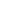 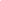 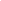 I, the undersigned participant, affirm that I am of the age of 18 years or older or am a legal parent/guardian, and that I am freely signing this agreement. I certify that I have read this agreement, that I fully understand its content and that this release cannot be modified orally, I am aware that this is a release of liability and a contract and that I am signing it of my own free will.Participants Name:		___________________________________________________________________________Participants Address:	___________________________________________________________________________Signature:			___________________________________________________________________________Signer’s Printed Name:	___________________________________________________________________________Relationship to Participant:  ___________________________________________________________________________Date:			___________________________________________________________________________